Substantive Change 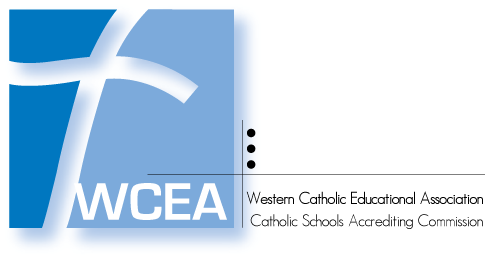 Visit RequestDescribe the nature of the change Explain the reason for the change Summarize the effect the change had on the educational program and school operationCommissioner Signature: ___________________________________________	Date:_____________________Principal Signature: ________________________________________________	Date: _____________________ApprovalWCEA Executive Director____________________________________________	Date: _____________________Upon approval, the Procedures for the Substantive Change are to be followed as listed in the Commissioner Manual.  School CodeName of SchoolLocationContact PersonArch/DiocesePhoneE-mail